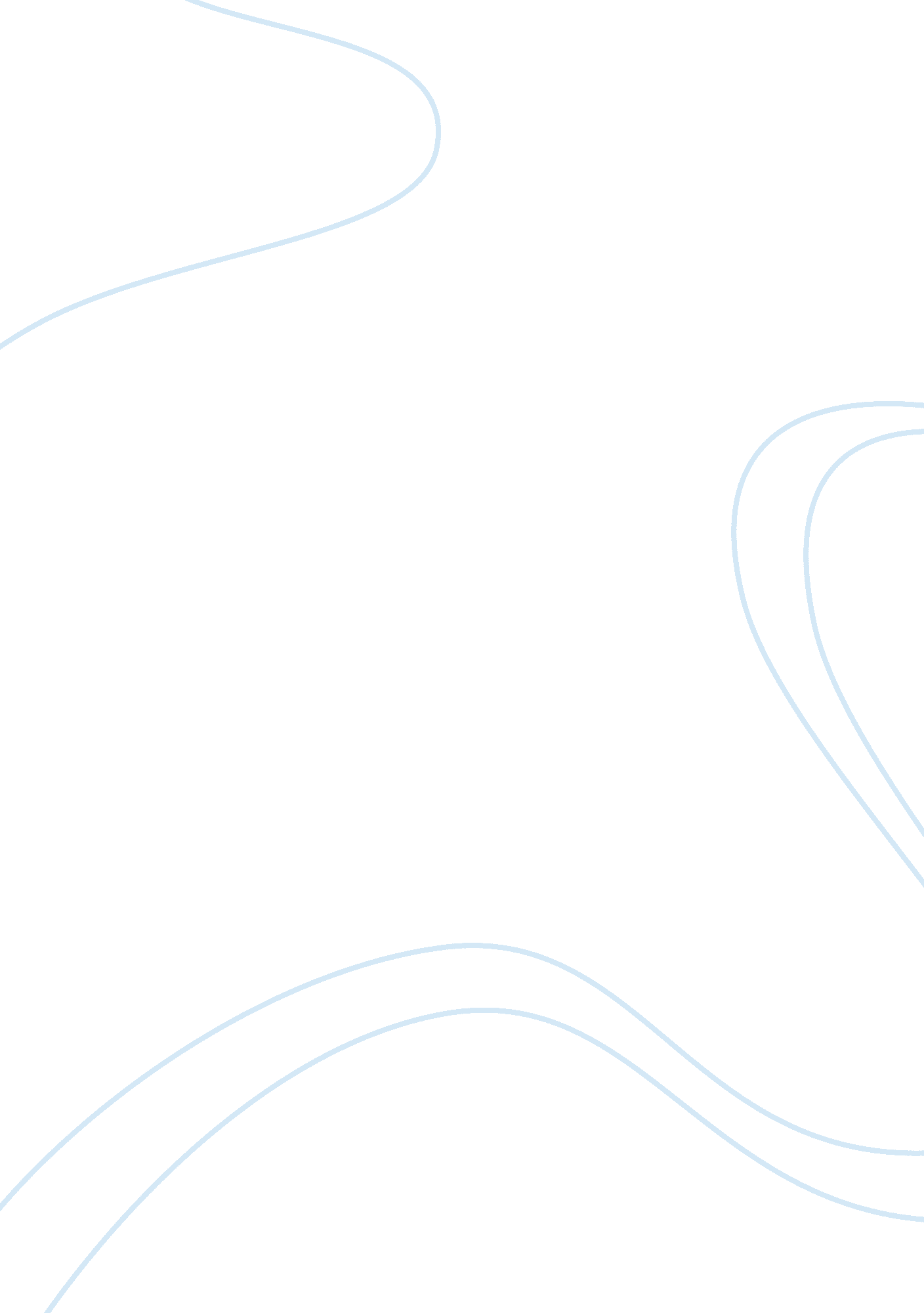 Homosexuality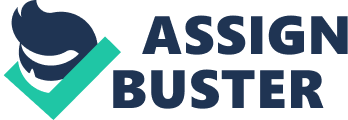 If we were to discuss domestic sex marriage that represents the term ??? homosexuality??? it would be necessary to provide a rigid definition of it. Homosexuality basically refers to the act of attraction and appeal among people of the same gender. As in term, it is derived from Greek and Latin language that in which the word ??? homo??? refers to the ??? same sex??? and the term ??? sex??? refers to the sexual intercourse between two people. Homosexuality??™s history goes back to ancient ages and existed ever since the dawn of humanity but the exact age of this act couldn??™t be precise. Homosexuality have caused a variety of debates that are mainly biological and psychological. If we take into consideration the biological aspect and the common explanation that assumes that it probably originates from a certain kind of genetic mutation that effects their sexual orientation. On the other side, if we come to analyze its cause from a psychological perspective, its is assumed that it might be resulted from past bad experiences of childhood such as rape, insults and many others forms of maltreatments that varies according to the gender that will create obstacles in the developing process of the sexual orientation in one??™s self in order to maintain his/her sexual identity. Various assumptions have came to understand homosexuality that are met with major social conflicts that has to do with social acceptance. Is the homosexual status and their actions accepted in our society Massive repulsion and rejection have faced homosexuality from all aspects upon various civilizations. It is considered to be an abnormal act that severely clashes with religion, traditions and manners that are completely against it mostly. One??™s finds it hard to accept the fact of knowing that one of the people he knows or relatives is homosexual, and so does for a society. This maybe gets a bit more exaggerated since, they are regular individuals but only with different sexual orientations that might cause no harm on others. But this act developed, and tended to satisfy homosexuals needs of serious commitments ??? marriage???. Some laws in countries made marriage of the same sex legal ??? gay Marriage???. And some societies accepted it. but is this law necessary to be right According to O??™Brien, the meaning of ??? marriage??? is legal, then marriage of any sex may become a mater of ??? indifference???. (O??™Brian, P662. Part 5). This matter could be confirmed for some cases but not for all. But no matter what, homosexual marriage to become legal is just a fact far away from reality. Marriage is suppose to be brought by two individuals of different sexes for the matter of reproduction. There is no point of homosexuals getting married since they can not reproduce and they??™re legal rights wont make any difference if they are married or not. If we take one of the major factors that repulse homosexuality is basically religion at bears health as a primary reason. Homosexuals are conscious and are able to differentiate what is normal and abnormal in the society. The homosexual acts performed are directly accompanied by negative consequences such as HIV and other sexual transmitted diseases. In Islam, homosexuals were executed because they were considered to be prohibiting God??™s cycle of reproduction. In my opinion that id like to deduce from social, religious, and scientific analysis, I consider homosexuality a great suffering and not a disease. Homosexuality is not curable since it origin is not predictable. It is not a disease that can be cured with a pill or medicated by stages or can be prohibited from spreading around. Homosexuality have been through a long harsh history of rejection, harassement, and discrimination that is due to their sexual orientation. It is not sympathy I am trying to display, but since we are doomed to accept this fact, it would be more useful for all peers of the society (homosexuals and straight people) to at least embrace the benefits they can take advantage from them as effective members of the society and use the positive results to reduce this phenomena peacefully and in a more democratic way which might get to protect and assist future generation to acquire healthy sexual orientations. . And that is the case of homosexuality a dark past and rejection with relatives and the society seeking for acceptance while nothing but rejection is being offered. Homosexuals suffer constant harassment because of their sexual orientation, they are being discriminated against and many homophobic fight homosexuality with religion. 